MINUTES of AAUP Executive Board meeting Monday 14 September 2020, 3:30-5:00pmhttps://washington.zoom.us/j/3285799782Three priorities in the current AAUP strategic plan:1.     the escalating division of insecure academic labor2.     reductions and restructuring of public funding and budgeting processes  3.     the increasingly hostile environment affecting students and facultyOn Zoom: Eva Cherniavsky, Abraham Flaxman, Jay Johnson, Jim Gregory, Amy Hagopian, Nora Kenworthy, Diane Morrison, Rob Wood, Jim Bakken (AAUP regional), Robin Angotti (chair of faculty Senate, Math faculty in Bothell, guest)Absent: Theo Myhre, Charlie Collins, Duane Storti, Ann Mescher.Resigned, but acting in treasurer capacity in the interim: Bert StoverMinutesWe invited Robin Angotti to this September meeting in an effort to get acquainted with our new Faculty Senate Chair. Town Hall on September 1 was a great idea. We heard from lots of people, it seemed safe and well organized. Regular Town Hall forums would be helpful.AAUP faculty and Robin traded views on a variety of topics:One of AAUP’s top priorities is the quality of working conditions for “part-time” faculty who are working long hours under precarious conditions.Robin has a focus on the tri-campus relationship. As the Bothell and Tacoma campuses have grown and evolved (mostly organically) alignment with tenure and promotion systems have become complicated (and we’ve seen an unusual level of friction as faculty navigate the extra layers of approval). Child care during COVID is a huge challenge. It’s also a challenge for people NOT parents of young kids who are taking on extra burdens to cover for their colleagues. Funding and resources in general.Diversifying the faculty, retaining the diversity we have.Med School issues.Faculty Governance is supremely challenged by the pace of the work, how administration outmaneuvers us, how the choices are limited, how assumptions are made without consultation. Time for faculty deliberation and input is crucial, yet rarely afforded. Most of the work happens in committee (FCFA). Faculty Senate meetings are often restricted to listening to reports, little dialogue or debate. We can video these reports in advance, instead of wasting live time on this.Diane noted when she served in the Faculty Senate, she reported back to her faculty regularly, and harvested ideas that could have been useful feedback to the Senate.Robin intends to send out the agenda before Faculty Senate meeting to encourage faculty to “attend.” UW has a 1000 person Zoom license now. If we enabled chat, we’d hear more voices.We discussed how we could support Robin, and what her priorities and strategies are. She leans on Jack Lee and Mike Townsend. Chris Laws is chair-elect, so it’ll be interesting to have a teaching professor in that spot. Jake Vigdor is young, up and coming.Jim encouraged Robin to hold tough to faculty interests in meetings with the Provost and the President. Faculty shouldn’t always be in the recipient position. How can AAUP help you mobilize issues for debate on the list server?Jim Bakken’s reportAFT has committed to being AAUP’s partner on a new deal for higher education. Soft rollout of the campaign in mid-October at an event by the Roosevelt Institute, along with Scholars for a New Deal for Higher Ed’s white paper. Campaign website to come. November 3 may have role in all this. Jim’s new position is serve as National Depty Dir of the Director of Organizing and Services. A search is underway for his replacement as the PNW regional office director. New staff are in the Organizing and Services office is being hired.Decriminalize UW  “Decriminalize UW” endorsement? We’ll do this by email. (Post-script: we voted to endorse via email, and have signed on to the petition) https://docs.google.com/document/d/1S4RPR9wfPdwEjcLLWUNJ3ESQCytslcBn9A_6RIxvxpc/editElections and bylawsWe’ll sort out over email and address at the next meeting.CasesNo updates.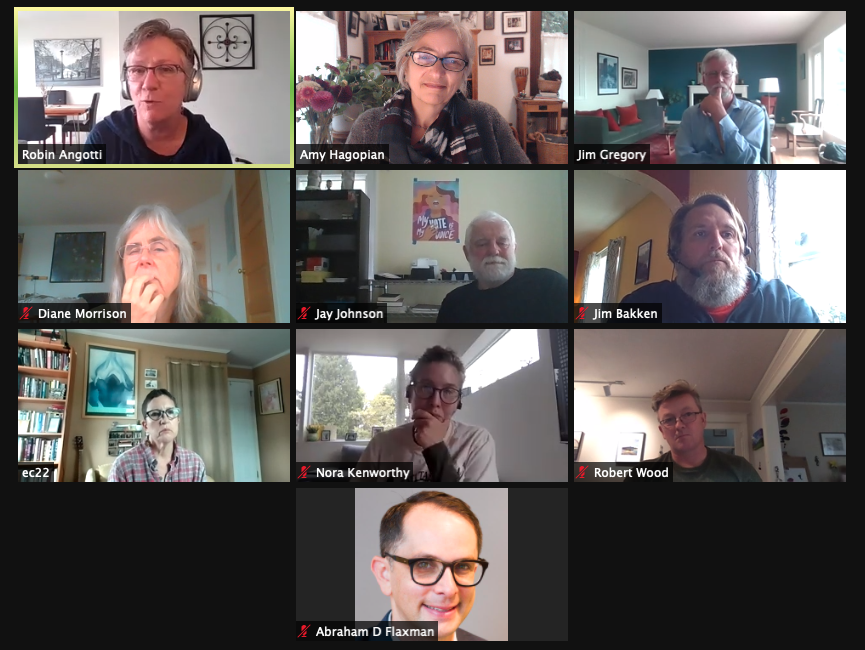 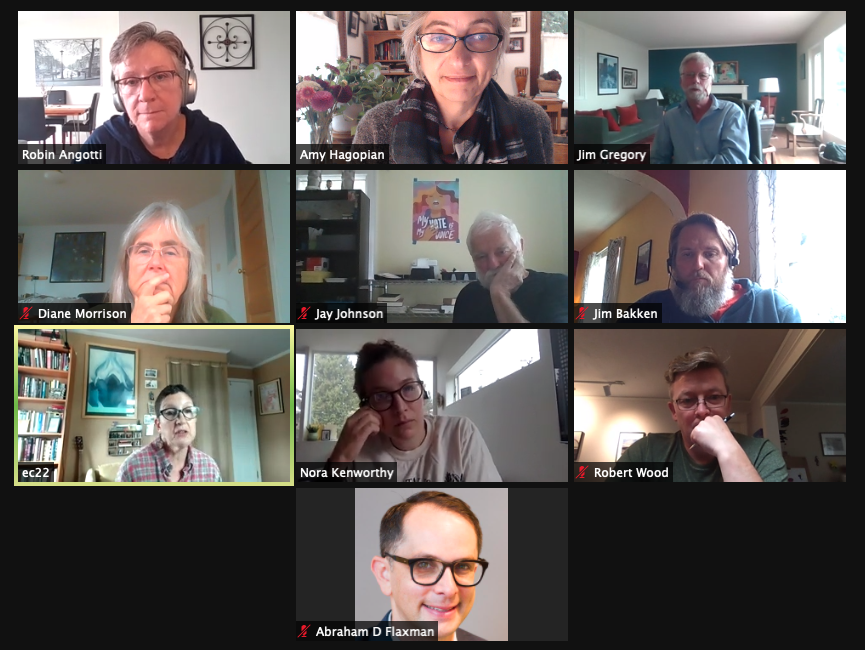 